Data                                                              La Dirigente Scolastica                                        Il coordinatore di classe        Novembre 2022                                          Dott.ssa Paola Marino                                           Filomena   SinisgalloISTITUTO COMPRENSIVO STATALE TORANO CASTELLO-SAN MARTINO DI FINITA - CERZETOISTITUTO COMPRENSIVO STATALE TORANO CASTELLO-SAN MARTINO DI FINITA - CERZETOISTITUTO COMPRENSIVO STATALE TORANO CASTELLO-SAN MARTINO DI FINITA - CERZETOISTITUTO COMPRENSIVO STATALE TORANO CASTELLO-SAN MARTINO DI FINITA - CERZETOISTITUTO COMPRENSIVO STATALE TORANO CASTELLO-SAN MARTINO DI FINITA - CERZETOISTITUTO COMPRENSIVO STATALE TORANO CASTELLO-SAN MARTINO DI FINITA - CERZETOISTITUTO COMPRENSIVO STATALE TORANO CASTELLO-SAN MARTINO DI FINITA - CERZETOISTITUTO COMPRENSIVO STATALE TORANO CASTELLO-SAN MARTINO DI FINITA - CERZETOMACRO UDA TRASVERSALE PROGETTO ED. CIVICA A.S.2022-2023MACRO UDA TRASVERSALE PROGETTO ED. CIVICA A.S.2022-2023MACRO UDA TRASVERSALE PROGETTO ED. CIVICA A.S.2022-2023MACRO UDA TRASVERSALE PROGETTO ED. CIVICA A.S.2022-2023MACRO UDA TRASVERSALE PROGETTO ED. CIVICA A.S.2022-2023MACRO UDA TRASVERSALE PROGETTO ED. CIVICA A.S.2022-2023MACRO UDA TRASVERSALE PROGETTO ED. CIVICA A.S.2022-2023MACRO UDA TRASVERSALE PROGETTO ED. CIVICA A.S.2022-2023SCUOLA DELL’ INFANZIA SCUOLA DELL’ INFANZIA SCUOLA DELL’ INFANZIA SCUOLA DELL’ INFANZIA SCUOLA DELL’ INFANZIA SCUOLA DELL’ INFANZIA SCUOLA DELL’ INFANZIA SCUOLA DELL’ INFANZIA CLASSECLASSESEZIONESEZIONESEZIONESEZIONEPLESSOPLESSOINFANZIAINFANZIA                    F                    F                    F                    FCERZETO CENTROCERZETO CENTROCOORDINATORE DI CLASSEFilomena SinisgalloCOORDINATORE DI CLASSEFilomena Sinisgallo   Tenuta Cecilia   Tenuta Cecilia   Tenuta Cecilia   Tenuta Cecilia   Tenuta Cecilia   Tenuta CeciliaTITOLO UDL/UDA/PROGETTOScoprire le regole della stradaTITOLO UDL/UDA/PROGETTOScoprire le regole della strada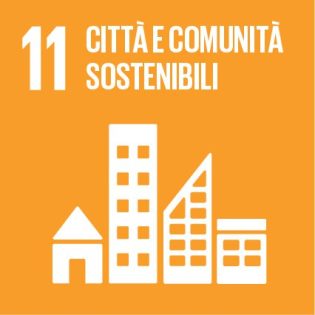 GOAL 11:GOAL 11:GOAL 11:GOAL 11:GOAL 11:GOAL 11:MOTIVAZIONE FORMATIVA DELLA SCELTAL’importanza dell’educazione stradale in età infantile è dimostrata. Oltre ad evitare incidenti e situazioni indesiderate, i più piccoli impareranno, passo dopo passo, a vivere meglio nella società.MOTIVAZIONE FORMATIVA DELLA SCELTAL’importanza dell’educazione stradale in età infantile è dimostrata. Oltre ad evitare incidenti e situazioni indesiderate, i più piccoli impareranno, passo dopo passo, a vivere meglio nella società.SEZIONE 1. – RIFERIMENTI AL CURRICOLO DI ED.CIVICA E ALLA CERTIFICAZIONE DELLE COMPETENZESEZIONE 1. – RIFERIMENTI AL CURRICOLO DI ED.CIVICA E ALLA CERTIFICAZIONE DELLE COMPETENZESEZIONE 1. – RIFERIMENTI AL CURRICOLO DI ED.CIVICA E ALLA CERTIFICAZIONE DELLE COMPETENZESEZIONE 1. – RIFERIMENTI AL CURRICOLO DI ED.CIVICA E ALLA CERTIFICAZIONE DELLE COMPETENZESEZIONE 1. – RIFERIMENTI AL CURRICOLO DI ED.CIVICA E ALLA CERTIFICAZIONE DELLE COMPETENZESEZIONE 1. – RIFERIMENTI AL CURRICOLO DI ED.CIVICA E ALLA CERTIFICAZIONE DELLE COMPETENZESEZIONE 1. – RIFERIMENTI AL CURRICOLO DI ED.CIVICA E ALLA CERTIFICAZIONE DELLE COMPETENZESEZIONE 1. – RIFERIMENTI AL CURRICOLO DI ED.CIVICA E ALLA CERTIFICAZIONE DELLE COMPETENZENUCLEI TEMATICI FONDAMENTALINUCLEI TEMATICI FONDAMENTALI1COSTITUZIONE, diritto (nazionale e internazionale), legalità e solidarietàCOSTITUZIONE, diritto (nazionale e internazionale), legalità e solidarietàCOSTITUZIONE, diritto (nazionale e internazionale), legalità e solidarietàCOSTITUZIONE, diritto (nazionale e internazionale), legalità e solidarietàCOSTITUZIONE, diritto (nazionale e internazionale), legalità e solidarietàNUCLEI TEMATICI FONDAMENTALINUCLEI TEMATICI FONDAMENTALI2SVILUPPO SOSTENIBILE, educazione ambientale, conoscenza e tutela del patrimonio e del territorioSVILUPPO SOSTENIBILE, educazione ambientale, conoscenza e tutela del patrimonio e del territorioSVILUPPO SOSTENIBILE, educazione ambientale, conoscenza e tutela del patrimonio e del territorioSVILUPPO SOSTENIBILE, educazione ambientale, conoscenza e tutela del patrimonio e del territorioSVILUPPO SOSTENIBILE, educazione ambientale, conoscenza e tutela del patrimonio e del territorioNUCLEI TEMATICI FONDAMENTALINUCLEI TEMATICI FONDAMENTALI3CITTADINANZA DIGITALECITTADINANZA DIGITALECITTADINANZA DIGITALECITTADINANZA DIGITALECITTADINANZA DIGITALECOMPETENZE ED. CIVICAdal curricolo di Ed. CivicaCOMPETENZE ED. CIVICAdal curricolo di Ed. CivicaIl bambino/alunno conosce le regole del vivere civile, i diritti e i doveri del buon cittadino.Il bambino/alunno conosce le regole del vivere civile, i diritti e i doveri del buon cittadino.Il bambino/alunno conosce le regole del vivere civile, i diritti e i doveri del buon cittadino.Il bambino/alunno conosce le regole del vivere civile, i diritti e i doveri del buon cittadino.Il bambino/alunno conosce le regole del vivere civile, i diritti e i doveri del buon cittadino.Il bambino/alunno conosce le regole del vivere civile, i diritti e i doveri del buon cittadino.COMPETENZE ED. CIVICAdal curricolo di Ed. CivicaCOMPETENZE ED. CIVICAdal curricolo di Ed. CivicaConosce i principali ruoli istituzionali e i simboli identitari della nostra NazioneConosce i principali ruoli istituzionali e i simboli identitari della nostra NazioneConosce i principali ruoli istituzionali e i simboli identitari della nostra NazioneConosce i principali ruoli istituzionali e i simboli identitari della nostra NazioneConosce i principali ruoli istituzionali e i simboli identitari della nostra NazioneConosce i principali ruoli istituzionali e i simboli identitari della nostra NazioneCOMPETENZE ED. CIVICAdal curricolo di Ed. CivicaCOMPETENZE ED. CIVICAdal curricolo di Ed. CivicaE’ consapevole del significato delle parole” Rispetto -diritto e dovere”. Rispetta le regole della discussione.E’ consapevole del significato delle parole” Rispetto -diritto e dovere”. Rispetta le regole della discussione.E’ consapevole del significato delle parole” Rispetto -diritto e dovere”. Rispetta le regole della discussione.E’ consapevole del significato delle parole” Rispetto -diritto e dovere”. Rispetta le regole della discussione.E’ consapevole del significato delle parole” Rispetto -diritto e dovere”. Rispetta le regole della discussione.E’ consapevole del significato delle parole” Rispetto -diritto e dovere”. Rispetta le regole della discussione.COMPETENZE ED. CIVICAdal curricolo di Ed. CivicaCOMPETENZE ED. CIVICAdal curricolo di Ed. CivicaE’ sensibile ai temi di Solidarietà e AccoglienzaRiconosce e rispetta le diversità culturali e religiose.E’ sensibile ai temi di Solidarietà e AccoglienzaRiconosce e rispetta le diversità culturali e religiose.E’ sensibile ai temi di Solidarietà e AccoglienzaRiconosce e rispetta le diversità culturali e religiose.E’ sensibile ai temi di Solidarietà e AccoglienzaRiconosce e rispetta le diversità culturali e religiose.E’ sensibile ai temi di Solidarietà e AccoglienzaRiconosce e rispetta le diversità culturali e religiose.E’ sensibile ai temi di Solidarietà e AccoglienzaRiconosce e rispetta le diversità culturali e religiose.COMPETENZE ED. CIVICAdal curricolo di Ed. CivicaCOMPETENZE ED. CIVICAdal curricolo di Ed. CivicaIllustra in modo chiaro alcuni diritti/doveri della Costituzione che sono vicini al proprio vissuto.Illustra in modo chiaro alcuni diritti/doveri della Costituzione che sono vicini al proprio vissuto.Illustra in modo chiaro alcuni diritti/doveri della Costituzione che sono vicini al proprio vissuto.Illustra in modo chiaro alcuni diritti/doveri della Costituzione che sono vicini al proprio vissuto.Illustra in modo chiaro alcuni diritti/doveri della Costituzione che sono vicini al proprio vissuto.Illustra in modo chiaro alcuni diritti/doveri della Costituzione che sono vicini al proprio vissuto.COMPETENZE ED. CIVICAdal curricolo di Ed. CivicaCOMPETENZE ED. CIVICAdal curricolo di Ed. CivicaAssume comportamenti rispettosi di sé, degli altri e dell’ambiente.Assume comportamenti rispettosi di sé, degli altri e dell’ambiente.Assume comportamenti rispettosi di sé, degli altri e dell’ambiente.Assume comportamenti rispettosi di sé, degli altri e dell’ambiente.Assume comportamenti rispettosi di sé, degli altri e dell’ambiente.Assume comportamenti rispettosi di sé, degli altri e dell’ambiente.COMPETENZE ED. CIVICAdal curricolo di Ed. CivicaCOMPETENZE ED. CIVICAdal curricolo di Ed. CivicaAspetta il proprio turno prima di parlare, ascolta prima di chiedere.Aspetta il proprio turno prima di parlare, ascolta prima di chiedere.Aspetta il proprio turno prima di parlare, ascolta prima di chiedere.Aspetta il proprio turno prima di parlare, ascolta prima di chiedere.Aspetta il proprio turno prima di parlare, ascolta prima di chiedere.Aspetta il proprio turno prima di parlare, ascolta prima di chiedere.MACRO - COMPETENZE DISCIPLINARIdalla certificazione delle competenzeMACRO - COMPETENZE DISCIPLINARIdalla certificazione delle competenzecompetenza alfabetica funzionale;competenza alfabetica funzionale;competenza alfabetica funzionale;competenza alfabetica funzionale;competenza alfabetica funzionale;competenza alfabetica funzionale;MACRO - COMPETENZE DISCIPLINARIdalla certificazione delle competenzeMACRO - COMPETENZE DISCIPLINARIdalla certificazione delle competenzecompetenza multilinguistica;competenza multilinguistica;competenza multilinguistica;competenza multilinguistica;competenza multilinguistica;competenza multilinguistica;MACRO - COMPETENZE DISCIPLINARIdalla certificazione delle competenzeMACRO - COMPETENZE DISCIPLINARIdalla certificazione delle competenzecompetenza matematica e competenza di base in scienze e tecnologie;competenza matematica e competenza di base in scienze e tecnologie;competenza matematica e competenza di base in scienze e tecnologie;competenza matematica e competenza di base in scienze e tecnologie;competenza matematica e competenza di base in scienze e tecnologie;competenza matematica e competenza di base in scienze e tecnologie;MACRO - COMPETENZE DISCIPLINARIdalla certificazione delle competenzeMACRO - COMPETENZE DISCIPLINARIdalla certificazione delle competenzecompetenza digitale;competenza digitale;competenza digitale;competenza digitale;competenza digitale;competenza digitale;MACRO - COMPETENZE DISCIPLINARIdalla certificazione delle competenzeMACRO - COMPETENZE DISCIPLINARIdalla certificazione delle competenzecompetenza personale, sociale e capacità di imparare ad imparare;competenza personale, sociale e capacità di imparare ad imparare;competenza personale, sociale e capacità di imparare ad imparare;competenza personale, sociale e capacità di imparare ad imparare;competenza personale, sociale e capacità di imparare ad imparare;competenza personale, sociale e capacità di imparare ad imparare;MACRO - COMPETENZE DISCIPLINARIdalla certificazione delle competenzeMACRO - COMPETENZE DISCIPLINARIdalla certificazione delle competenzecompetenza sociale e civica in materia di cittadinanza;competenza sociale e civica in materia di cittadinanza;competenza sociale e civica in materia di cittadinanza;competenza sociale e civica in materia di cittadinanza;competenza sociale e civica in materia di cittadinanza;competenza sociale e civica in materia di cittadinanza;MACRO - COMPETENZE DISCIPLINARIdalla certificazione delle competenzeMACRO - COMPETENZE DISCIPLINARIdalla certificazione delle competenzecompetenza imprenditoriale;competenza imprenditoriale;competenza imprenditoriale;competenza imprenditoriale;competenza imprenditoriale;competenza imprenditoriale;MACRO - COMPETENZE DISCIPLINARIdalla certificazione delle competenzeMACRO - COMPETENZE DISCIPLINARIdalla certificazione delle competenzecompetenza in materia di consapevolezza ed espressione culturali.competenza in materia di consapevolezza ed espressione culturali.competenza in materia di consapevolezza ed espressione culturali.competenza in materia di consapevolezza ed espressione culturali.competenza in materia di consapevolezza ed espressione culturali.competenza in materia di consapevolezza ed espressione culturali.OBIETTIVIAssumere atteggiamenti consapevoli e responsabili sulla stradaOBIETTIVIAssumere atteggiamenti consapevoli e responsabili sulla stradaOBIETTIVIAssumere atteggiamenti consapevoli e responsabili sulla stradaOBIETTIVIAssumere atteggiamenti consapevoli e responsabili sulla stradaOBIETTIVIAssumere atteggiamenti consapevoli e responsabili sulla stradaOBIETTIVIAssumere atteggiamenti consapevoli e responsabili sulla stradaOBIETTIVIAssumere atteggiamenti consapevoli e responsabili sulla stradaOBIETTIVIAssumere atteggiamenti consapevoli e responsabili sulla stradaOBIETTIVI OBIETTIVI ALUNNI BESsi rimanda al PEI o al PDPALUNNI BESsi rimanda al PEI o al PDPCONTENUTIdal curricolo di Ed. Civica e/o dal CV di IstitutoCONTENUTIdal curricolo di Ed. Civica e/o dal CV di IstitutoAGENDA 2030 – Rendere le città e gli insediamenti umani inclusivi, sicuri, resilienti e sostenibili Collaborazione al miglioramento della città Ambienti urbani come spazio vissuto. Sicurezza e  sostenibilità AGENDA 2030 – Rendere le città e gli insediamenti umani inclusivi, sicuri, resilienti e sostenibili Collaborazione al miglioramento della città Ambienti urbani come spazio vissuto. Sicurezza e  sostenibilità AGENDA 2030 – Rendere le città e gli insediamenti umani inclusivi, sicuri, resilienti e sostenibili Collaborazione al miglioramento della città Ambienti urbani come spazio vissuto. Sicurezza e  sostenibilità AGENDA 2030 – Rendere le città e gli insediamenti umani inclusivi, sicuri, resilienti e sostenibili Collaborazione al miglioramento della città Ambienti urbani come spazio vissuto. Sicurezza e  sostenibilità AGENDA 2030 – Rendere le città e gli insediamenti umani inclusivi, sicuri, resilienti e sostenibili Collaborazione al miglioramento della città Ambienti urbani come spazio vissuto. Sicurezza e  sostenibilità AGENDA 2030 – Rendere le città e gli insediamenti umani inclusivi, sicuri, resilienti e sostenibili Collaborazione al miglioramento della città Ambienti urbani come spazio vissuto. Sicurezza e  sostenibilità DESCRIZIONI DELE FASIDESCRIZIONI DELE FASIPresentazione, consegna del documento di lavoro e definizione gruppi.Raccolta delle informazioni.Riorganizzazione delle informazioni e del materiale prodotto.Progettazione e realizzazione del prodotto finale.Condivisione e riflessione dell’esperienza.………………………..Presentazione, consegna del documento di lavoro e definizione gruppi.Raccolta delle informazioni.Riorganizzazione delle informazioni e del materiale prodotto.Progettazione e realizzazione del prodotto finale.Condivisione e riflessione dell’esperienza.………………………..Presentazione, consegna del documento di lavoro e definizione gruppi.Raccolta delle informazioni.Riorganizzazione delle informazioni e del materiale prodotto.Progettazione e realizzazione del prodotto finale.Condivisione e riflessione dell’esperienza.………………………..Presentazione, consegna del documento di lavoro e definizione gruppi.Raccolta delle informazioni.Riorganizzazione delle informazioni e del materiale prodotto.Progettazione e realizzazione del prodotto finale.Condivisione e riflessione dell’esperienza.………………………..Presentazione, consegna del documento di lavoro e definizione gruppi.Raccolta delle informazioni.Riorganizzazione delle informazioni e del materiale prodotto.Progettazione e realizzazione del prodotto finale.Condivisione e riflessione dell’esperienza.………………………..Presentazione, consegna del documento di lavoro e definizione gruppi.Raccolta delle informazioni.Riorganizzazione delle informazioni e del materiale prodotto.Progettazione e realizzazione del prodotto finale.Condivisione e riflessione dell’esperienza.………………………..                                                                     METODOLOGIA                                                                     METODOLOGIA                                                                     METODOLOGIA                                                                     METODOLOGIA                                                                     METODOLOGIA                                                                     METODOLOGIA                                                                     METODOLOGIA                                                                     METODOLOGIAMETODOLOGIA DI LAVOROMETODOLOGIA DI LAVOROLezioni frontali e partecipateDidattica laboratorialeDidattica inclusivaDidattica digitaleLezioni frontali e partecipateDidattica laboratorialeDidattica inclusivaDidattica digitaleLezioni frontali e partecipateDidattica laboratorialeDidattica inclusivaDidattica digitaleLezioni frontali e partecipateDidattica laboratorialeDidattica inclusivaDidattica digitaleLezioni frontali e partecipateDidattica laboratorialeDidattica inclusivaDidattica digitaleLezioni frontali e partecipateDidattica laboratorialeDidattica inclusivaDidattica digitaleATTIVITA’ATTIVITA’Percorsi stradali strutturatiIncontro con il vigile urbanoIncontro con i rappresentanti delle istituzioni localiPercorsi stradali strutturatiIncontro con il vigile urbanoIncontro con i rappresentanti delle istituzioni localiPercorsi stradali strutturatiIncontro con il vigile urbanoIncontro con i rappresentanti delle istituzioni localiPercorsi stradali strutturatiIncontro con il vigile urbanoIncontro con i rappresentanti delle istituzioni localiPercorsi stradali strutturatiIncontro con il vigile urbanoIncontro con i rappresentanti delle istituzioni localiPercorsi stradali strutturatiIncontro con il vigile urbanoIncontro con i rappresentanti delle istituzioni localiSEZIONE N. 3 – PRODOTTO FINALESEZIONE N. 3 – PRODOTTO FINALESEZIONE N. 3 – PRODOTTO FINALESEZIONE N. 3 – PRODOTTO FINALESEZIONE N. 3 – PRODOTTO FINALESEZIONE N. 3 – PRODOTTO FINALESEZIONE N. 3 – PRODOTTO FINALESEZIONE N. 3 – PRODOTTO FINALE        X    PPTEBOOKELABORATO GRAFICOPAGINA WEB        X    PPTEBOOKELABORATO GRAFICOPAGINA WEB        X    PPTEBOOKELABORATO GRAFICOPAGINA WEB        X    PPTEBOOKELABORATO GRAFICOPAGINA WEB        X    PPTEBOOKELABORATO GRAFICOPAGINA WEBSITO WEBCARTELLONERACCONTO…………………………………..SITO WEBCARTELLONERACCONTO…………………………………..SITO WEBCARTELLONERACCONTO…………………………………..                                                                   VERIFICA E VALUTAZIONE                                                                   VERIFICA E VALUTAZIONE                                                                   VERIFICA E VALUTAZIONE                                                                   VERIFICA E VALUTAZIONE                                                                   VERIFICA E VALUTAZIONE                                                                   VERIFICA E VALUTAZIONE                                                                   VERIFICA E VALUTAZIONE                                                                   VERIFICA E VALUTAZIONEOSSERVAZIONI DI PROCESSO da adattare per la classe o per la sezioneOSSERVAZIONI DI PROCESSO da adattare per la classe o per la sezioneOSSERVAZIONI DI PROCESSO da adattare per la classe o per la sezioneOSSERVAZIONI DI PROCESSO da adattare per la classe o per la sezioneOSSERVAZIONI DI PROCESSO da adattare per la classe o per la sezioneOSSERVAZIONI DI PROCESSO da adattare per la classe o per la sezioneOSSERVAZIONI DI PROCESSO da adattare per la classe o per la sezioneOSSERVAZIONI DI PROCESSO da adattare per la classe o per la sezioneINDICATORIPartecipazione e impegnoLivello di coinvolgimento e di partecipazione alle attività e ai lavori di gruppo previsti,Livello di cooperazione, capacità di interazione col gruppo e con i docenti,Capacità di usufruire di abilità e conoscenze pregresse per l’acquisizione di nuove competenze.Capacità comunicative ed espressiveAutonomiaCapacità logiche, critiche e creativeAutovalutazioneGestione dei tempi………………………………………………INDICATORIPartecipazione e impegnoLivello di coinvolgimento e di partecipazione alle attività e ai lavori di gruppo previsti,Livello di cooperazione, capacità di interazione col gruppo e con i docenti,Capacità di usufruire di abilità e conoscenze pregresse per l’acquisizione di nuove competenze.Capacità comunicative ed espressiveAutonomiaCapacità logiche, critiche e creativeAutovalutazioneGestione dei tempi………………………………………………INDICATORIPartecipazione e impegnoLivello di coinvolgimento e di partecipazione alle attività e ai lavori di gruppo previsti,Livello di cooperazione, capacità di interazione col gruppo e con i docenti,Capacità di usufruire di abilità e conoscenze pregresse per l’acquisizione di nuove competenze.Capacità comunicative ed espressiveAutonomiaCapacità logiche, critiche e creativeAutovalutazioneGestione dei tempi………………………………………………INDICATORIPartecipazione e impegnoLivello di coinvolgimento e di partecipazione alle attività e ai lavori di gruppo previsti,Livello di cooperazione, capacità di interazione col gruppo e con i docenti,Capacità di usufruire di abilità e conoscenze pregresse per l’acquisizione di nuove competenze.Capacità comunicative ed espressiveAutonomiaCapacità logiche, critiche e creativeAutovalutazioneGestione dei tempi………………………………………………LivelliA AvanzatoL’alunno/a svolge compiti e risolve problemi complessi, mostrando padronanza nell’uso delle conoscenze e delle abilità;  propone e sostiene le proprie opinioni e assume in modo responsabile decisioni consapevoli.B  IntermedioL’alunno/a svolge compiti e risolve problemi in situazioni nuove, compie scelte consapevoli, mostrando di saper utilizzare le conoscenze e le abilità acquisite.C BaseL’alunno/a svolge compiti semplici anche in situazioni nuove, mostrando di possedere conosce nze e abilità fondamentali e di saper applicare basilari regole e procedure apprese.D InizialeL’alunno/a, se opportunamente guidato/a, svolge compiti semplici in situazioni note.LivelliA AvanzatoL’alunno/a svolge compiti e risolve problemi complessi, mostrando padronanza nell’uso delle conoscenze e delle abilità;  propone e sostiene le proprie opinioni e assume in modo responsabile decisioni consapevoli.B  IntermedioL’alunno/a svolge compiti e risolve problemi in situazioni nuove, compie scelte consapevoli, mostrando di saper utilizzare le conoscenze e le abilità acquisite.C BaseL’alunno/a svolge compiti semplici anche in situazioni nuove, mostrando di possedere conosce nze e abilità fondamentali e di saper applicare basilari regole e procedure apprese.D InizialeL’alunno/a, se opportunamente guidato/a, svolge compiti semplici in situazioni note.LivelliA AvanzatoL’alunno/a svolge compiti e risolve problemi complessi, mostrando padronanza nell’uso delle conoscenze e delle abilità;  propone e sostiene le proprie opinioni e assume in modo responsabile decisioni consapevoli.B  IntermedioL’alunno/a svolge compiti e risolve problemi in situazioni nuove, compie scelte consapevoli, mostrando di saper utilizzare le conoscenze e le abilità acquisite.C BaseL’alunno/a svolge compiti semplici anche in situazioni nuove, mostrando di possedere conosce nze e abilità fondamentali e di saper applicare basilari regole e procedure apprese.D InizialeL’alunno/a, se opportunamente guidato/a, svolge compiti semplici in situazioni note.LivelliA AvanzatoL’alunno/a svolge compiti e risolve problemi complessi, mostrando padronanza nell’uso delle conoscenze e delle abilità;  propone e sostiene le proprie opinioni e assume in modo responsabile decisioni consapevoli.B  IntermedioL’alunno/a svolge compiti e risolve problemi in situazioni nuove, compie scelte consapevoli, mostrando di saper utilizzare le conoscenze e le abilità acquisite.C BaseL’alunno/a svolge compiti semplici anche in situazioni nuove, mostrando di possedere conosce nze e abilità fondamentali e di saper applicare basilari regole e procedure apprese.D InizialeL’alunno/a, se opportunamente guidato/a, svolge compiti semplici in situazioni note.VERIFICA DELLE CONOSCENZE E DELLE ABILITARiconoscere semplici situazioni problematiche in contesti reali di esperienza.VERIFICA DELLE CONOSCENZE E DELLE ABILITARiconoscere semplici situazioni problematiche in contesti reali di esperienza.VERIFICA DELLE CONOSCENZE E DELLE ABILITARiconoscere semplici situazioni problematiche in contesti reali di esperienza.VERIFICA DELLE CONOSCENZE E DELLE ABILITARiconoscere semplici situazioni problematiche in contesti reali di esperienza.Tipologie:Osservazioni sistematicheDomandeProduzione grafica /scritta/ oraleProva pratica………………………………………………………Tipologie:Osservazioni sistematicheDomandeProduzione grafica /scritta/ oraleProva pratica………………………………………………………Tipologie:Osservazioni sistematicheDomandeProduzione grafica /scritta/ oraleProva pratica………………………………………………………Tipologie:Osservazioni sistematicheDomandeProduzione grafica /scritta/ oraleProva pratica………………………………………………………VERIFICA DELLA/E COMPETENZA/ELavorare in modo costruttivo, collaborativo, partecipativo e creativo.Saper adottare regole e comportamenti adeguati ai vari contesti o con gli altri bambini.VERIFICA DELLA/E COMPETENZA/ELavorare in modo costruttivo, collaborativo, partecipativo e creativo.Saper adottare regole e comportamenti adeguati ai vari contesti o con gli altri bambini.VERIFICA DELLA/E COMPETENZA/ELavorare in modo costruttivo, collaborativo, partecipativo e creativo.Saper adottare regole e comportamenti adeguati ai vari contesti o con gli altri bambini.VERIFICA DELLA/E COMPETENZA/ELavorare in modo costruttivo, collaborativo, partecipativo e creativo.Saper adottare regole e comportamenti adeguati ai vari contesti o con gli altri bambini.Tipologie:Rubrica di valutazione delle competenzeRubrica di valutazione dell’elaborato finaleDiario di bordoSchede di autovalutazione dell’alunno………………………………………………………………………….Tipologie:Rubrica di valutazione delle competenzeRubrica di valutazione dell’elaborato finaleDiario di bordoSchede di autovalutazione dell’alunno………………………………………………………………………….Tipologie:Rubrica di valutazione delle competenzeRubrica di valutazione dell’elaborato finaleDiario di bordoSchede di autovalutazione dell’alunno………………………………………………………………………….Tipologie:Rubrica di valutazione delle competenzeRubrica di valutazione dell’elaborato finaleDiario di bordoSchede di autovalutazione dell’alunno………………………………………………………………………….VALUTAZIONEVALUTAZIONEVALUTAZIONEVALUTAZIONEVALUTAZIONEVALUTAZIONEVALUTAZIONEVALUTAZIONEValutazione formativa in itinere durante lo svolgimento del percorso e sommativa finale, attraverso l’osservazione occasionale e sistematica, la verifica degli obiettivi raggiunti, l’autovalutazione del percorso.Valutazione formativa in itinere durante lo svolgimento del percorso e sommativa finale, attraverso l’osservazione occasionale e sistematica, la verifica degli obiettivi raggiunti, l’autovalutazione del percorso.Valutazione formativa in itinere durante lo svolgimento del percorso e sommativa finale, attraverso l’osservazione occasionale e sistematica, la verifica degli obiettivi raggiunti, l’autovalutazione del percorso.Valutazione formativa in itinere durante lo svolgimento del percorso e sommativa finale, attraverso l’osservazione occasionale e sistematica, la verifica degli obiettivi raggiunti, l’autovalutazione del percorso.Valutazione formativa in itinere durante lo svolgimento del percorso e sommativa finale, attraverso l’osservazione occasionale e sistematica, la verifica degli obiettivi raggiunti, l’autovalutazione del percorso.Valutazione formativa in itinere durante lo svolgimento del percorso e sommativa finale, attraverso l’osservazione occasionale e sistematica, la verifica degli obiettivi raggiunti, l’autovalutazione del percorso.Valutazione formativa in itinere durante lo svolgimento del percorso e sommativa finale, attraverso l’osservazione occasionale e sistematica, la verifica degli obiettivi raggiunti, l’autovalutazione del percorso.Valutazione formativa in itinere durante lo svolgimento del percorso e sommativa finale, attraverso l’osservazione occasionale e sistematica, la verifica degli obiettivi raggiunti, l’autovalutazione del percorso.VALUTAZIONE DEL PRODOTTO FINALEINDICATORIcorrettezza e completezza,precisione, funzionalità, efficacia e capacità espositiva…………………………………………………………………….VALUTAZIONE DEL PRODOTTO FINALEINDICATORIcorrettezza e completezza,precisione, funzionalità, efficacia e capacità espositiva…………………………………………………………………….VALUTAZIONE DEL PRODOTTO FINALEINDICATORIcorrettezza e completezza,precisione, funzionalità, efficacia e capacità espositiva…………………………………………………………………….VALUTAZIONE DEL PRODOTTO FINALEINDICATORIcorrettezza e completezza,precisione, funzionalità, efficacia e capacità espositiva…………………………………………………………………….VALUTAZIONE DEL PRODOTTO FINALEINDICATORIcorrettezza e completezza,precisione, funzionalità, efficacia e capacità espositiva…………………………………………………………………….VALUTAZIONE DEL PRODOTTO FINALEINDICATORIcorrettezza e completezza,precisione, funzionalità, efficacia e capacità espositiva…………………………………………………………………….VALUTAZIONE DEL PRODOTTO FINALEINDICATORIcorrettezza e completezza,precisione, funzionalità, efficacia e capacità espositiva…………………………………………………………………….VALUTAZIONE DEL PRODOTTO FINALEINDICATORIcorrettezza e completezza,precisione, funzionalità, efficacia e capacità espositiva…………………………………………………………………….La valutazione delle competenze sarà orientata sulle osservazioni di processo e sulla realizzazione del prodotto finale; tenendo in dovuta considerazione gli elementi valutativi relativi alle conoscenze e alle abilità.La valutazione delle competenze sarà orientata sulle osservazioni di processo e sulla realizzazione del prodotto finale; tenendo in dovuta considerazione gli elementi valutativi relativi alle conoscenze e alle abilità.La valutazione delle competenze sarà orientata sulle osservazioni di processo e sulla realizzazione del prodotto finale; tenendo in dovuta considerazione gli elementi valutativi relativi alle conoscenze e alle abilità.La valutazione delle competenze sarà orientata sulle osservazioni di processo e sulla realizzazione del prodotto finale; tenendo in dovuta considerazione gli elementi valutativi relativi alle conoscenze e alle abilità.La valutazione delle competenze sarà orientata sulle osservazioni di processo e sulla realizzazione del prodotto finale; tenendo in dovuta considerazione gli elementi valutativi relativi alle conoscenze e alle abilità.La valutazione delle competenze sarà orientata sulle osservazioni di processo e sulla realizzazione del prodotto finale; tenendo in dovuta considerazione gli elementi valutativi relativi alle conoscenze e alle abilità.La valutazione delle competenze sarà orientata sulle osservazioni di processo e sulla realizzazione del prodotto finale; tenendo in dovuta considerazione gli elementi valutativi relativi alle conoscenze e alle abilità.La valutazione delle competenze sarà orientata sulle osservazioni di processo e sulla realizzazione del prodotto finale; tenendo in dovuta considerazione gli elementi valutativi relativi alle conoscenze e alle abilità. ORGANIZZAZIONE+ TEMPI +MODALITA’ DI SVOLGIMENTO ORGANIZZAZIONE+ TEMPI +MODALITA’ DI SVOLGIMENTO ORGANIZZAZIONE+ TEMPI +MODALITA’ DI SVOLGIMENTO ORGANIZZAZIONE+ TEMPI +MODALITA’ DI SVOLGIMENTO ORGANIZZAZIONE+ TEMPI +MODALITA’ DI SVOLGIMENTO ORGANIZZAZIONE+ TEMPI +MODALITA’ DI SVOLGIMENTO ORGANIZZAZIONE+ TEMPI +MODALITA’ DI SVOLGIMENTO ORGANIZZAZIONE+ TEMPI +MODALITA’ DI SVOLGIMENTODISCIPLINE COINVOLTE                                                                                                                         TOTALE ORE 33DISCIPLINE COINVOLTE                                                                                                                         TOTALE ORE 33DISCIPLINE COINVOLTE                                                                                                                         TOTALE ORE 33DISCIPLINE COINVOLTE                                                                                                                         TOTALE ORE 33DISCIPLINE COINVOLTE                                                                                                                         TOTALE ORE 33DISCIPLINE COINVOLTE                                                                                                                         TOTALE ORE 33DISCIPLINE COINVOLTE                                                                                                                         TOTALE ORE 33DISCIPLINE COINVOLTE                                                                                                                         TOTALE ORE 33 X       TUTTI I CAMPI DI ESPERIENZA  X       TUTTI I CAMPI DI ESPERIENZA  X       TUTTI I CAMPI DI ESPERIENZA  X       TUTTI I CAMPI DI ESPERIENZA  X       TUTTI I CAMPI DI ESPERIENZA IRC N.ORE 3IRC N.ORE 3IRC N.ORE 3TEMPI      Tutto l’annoTEMPI      Tutto l’annoTEMPI      Tutto l’annoTEMPI      Tutto l’annoTEMPI      Tutto l’annoSTRUMENTI E RISORSESTRUMENTI E RISORSESTRUMENTI E RISORSESTRUMENTI E RISORSESTRUMENTI E RISORSECancelleria, colla, uso PC fotocamera e materiale da ricicloCancelleria, colla, uso PC fotocamera e materiale da ricicloCancelleria, colla, uso PC fotocamera e materiale da ricicloSPAZIIN PRESENZA xIN PRESENZA xIN PRESENZA xIN PRESENZA xSPAZI X AuleLaboratori X Spazi esterni alla scuola…………………… X AuleLaboratori X Spazi esterni alla scuola…………………… X AuleLaboratori X Spazi esterni alla scuola…………………… X AuleLaboratori X Spazi esterni alla scuola……………………X  Aule/Sezioni X Laboratori /saloneX  Aule/Sezioni X Laboratori /salone